Bachelorthesis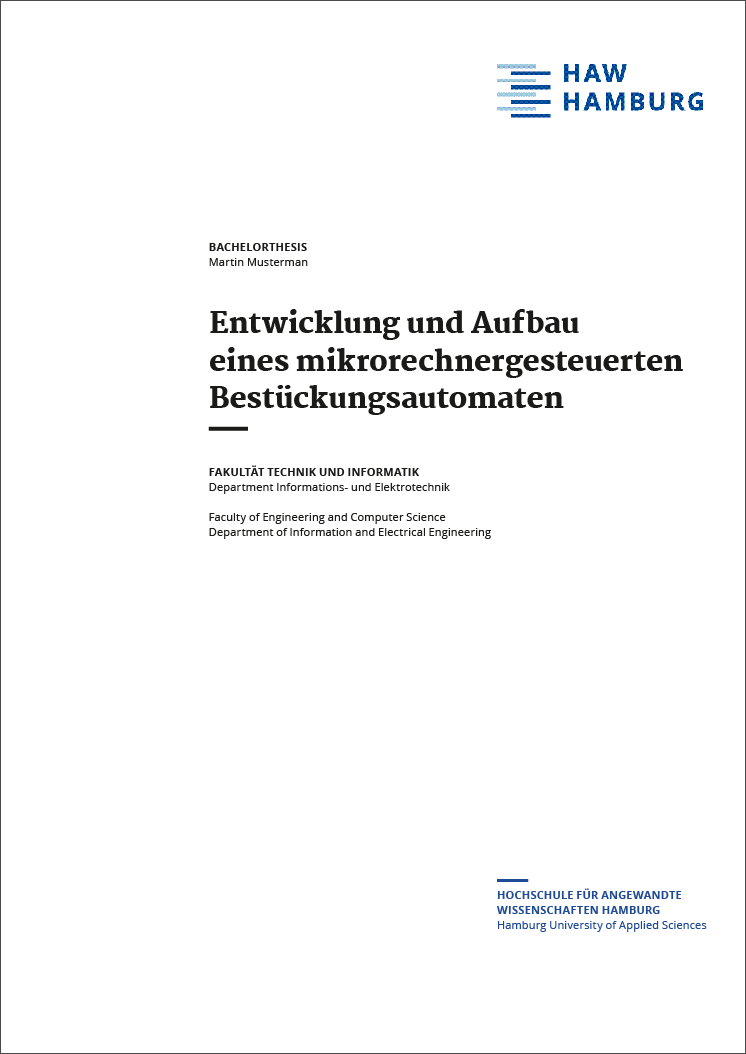 Martin MustermanEntwicklung und Aufbau 
eines mikrorechnergesteuerten 
BestückungsautomatenFakultät Technik und Informatik Department Informations- und Elektrotechnik Faculty of Engineering and Computer Science Department of Information and Electrical Engineering